Информация о проведенной ярмарке вакансий рабочих мест в рамках краевой акции«Служба занятости – защитникам Отечества»С 15 по 26 февраля 2024 года на Кубани проводится краевая акция «Служба занятости – защитникам Отечества», в рамках акции 21 февраля  в помещении Центра занятости населения Темрюкского района проведена ярмарка вакансий рабочих мест для граждан, уволенных с военной службы, а также членов их семей.В ярмарке приняли участие представители войсковых частей, отдела МВД, предприятия ОПК и других организаций Темрюкского района,  представившие боле 190 вакансий. Всего в ярмарке вакансий приняли участие 43 безработных и ищущих работу гражданина, 29 из них прошли собеседование с представителями  работодателей.В ходе ярмарки граждане получили консультации по вопросам трудового законодательства и охране труда.Участники ярмарки были проинформированы о возможности прохождения профессионального обучения.По итогам ярмарки был проведен «Круглый стол» с представителями работодателей, на котором обсуждались вопросы совершенствования взаимодействия предприятий и центра занятости для повышения эффективности работы по трудоустройству граждан. 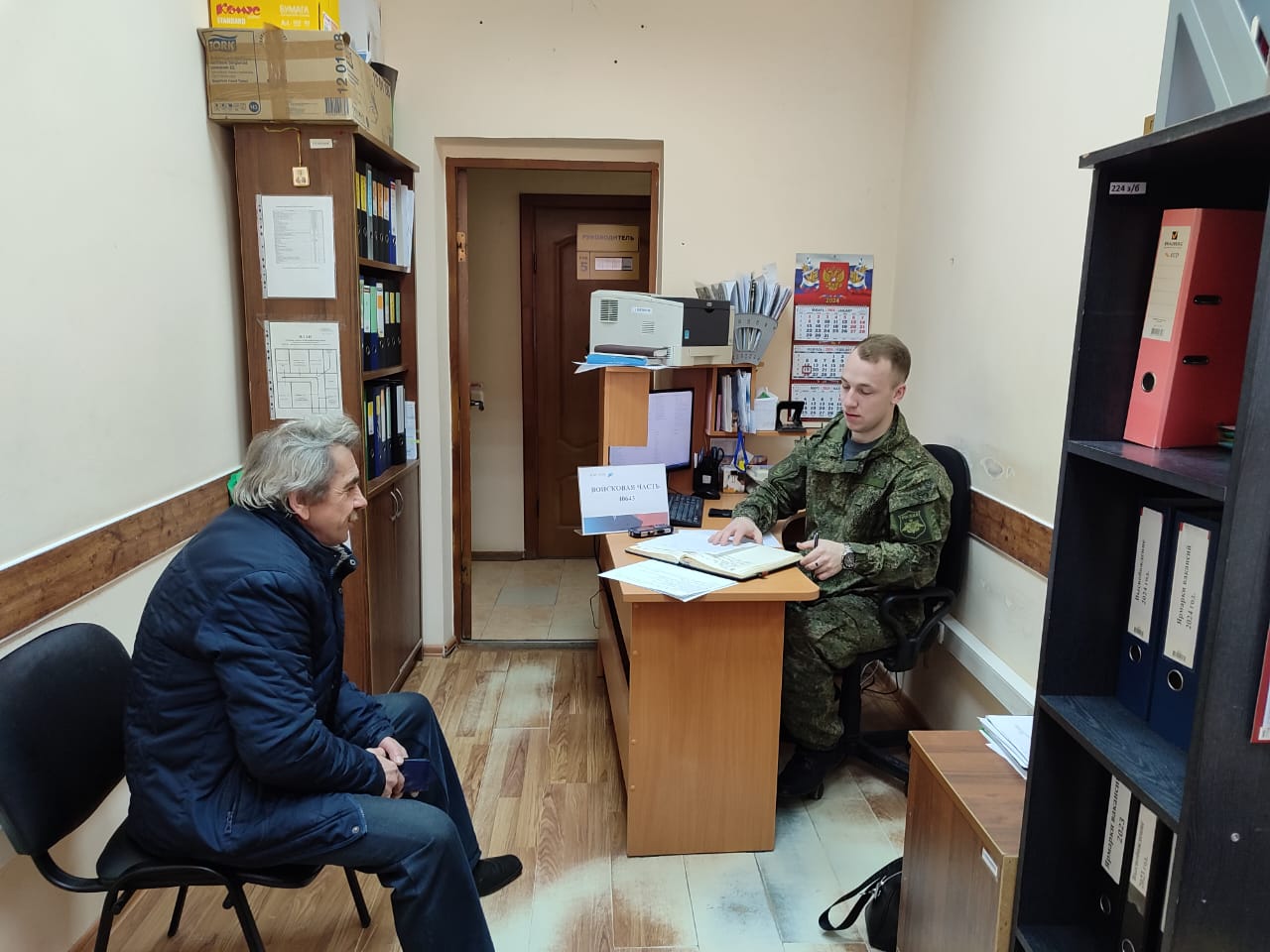 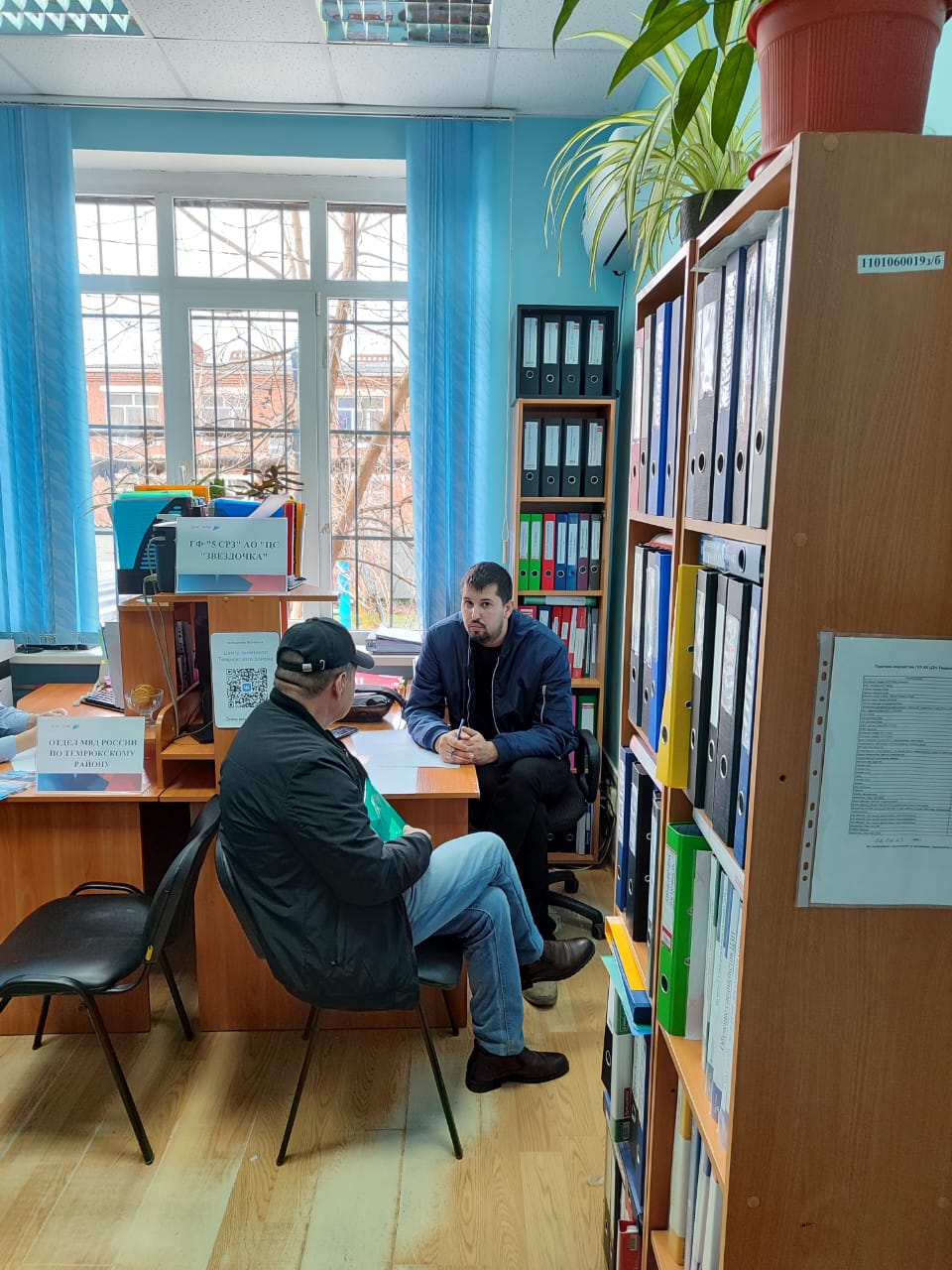 